Описание Costa FortunaРестораны на Costa FortunaПалубы на Costa FortunaFunchal (12)
Cannes (11)
Barcellona (10)
Napoli (9)
Vigo (8)
Caracas (7)
Lisbona (6)
Genova (5)
Santos (4)
Buenos Aires (3)Maiami (2)                                         Rio De Janeiro (1) 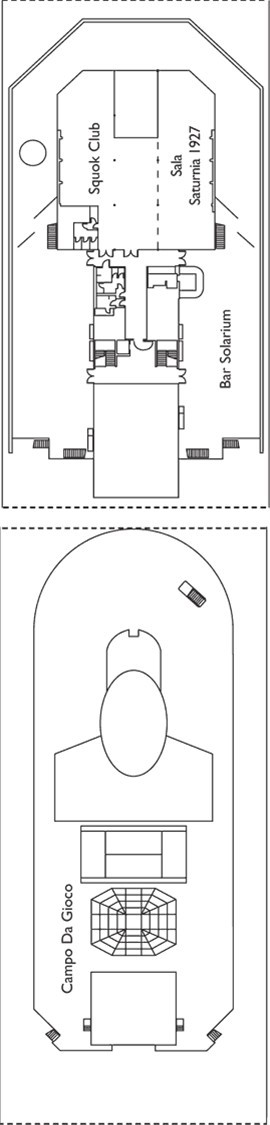 Каюты Costa FortunaНа борту лайнера Costa Fortuna гости смогут разместиться в одной из 501 внутренних или 857 внешних кают. 464 каюты снабжены личными балконами так же, как и 58 комфортабельных сьютов. В каждой каюте гости лайнера найдут ванную комнату, телевизор с множеством каналов и интерактивным телевидением, кондиционеры, мини-бары, сейф, телефон и фен. Гости кают всегда могут воспользоваться 24-часовым сервисом. 
В сьютах гостям будет предложено самостоятельно выбрать наиболее удобные подушки. Кроме того, в сьюте гостей ожидают удобные халаты и тапочки, а также косметические принадлежности лучших фирм. Гости сьютов могут заказать ужин или завтрак прямо в номер.Внутренние каюты
Каюты с окном
Каюты с балконом
СьютыВнутренние каюты на Costa FortunaКруизный лайнер Costa Fortuna создан для тех, кто любит исследования. Весь интерьер корабля призван напоминать о великих открытиях и об ученых и исследователях Ренессанса и эпохи Великих географических открытий. Гости лайнера Costa Fortuna смогут отдохнуть в гостиной Леонардо да Винчи, пообедать в ресторане Христофора Колумба или приобщиться к знанию в библиотеке Галилео Галилея. На борту лайнера первооткрыватели всегда найдут то, что можно исследовать: спа-центр Salute Saturnia, несколько ресторанов высокой кухни, а также казино и ночные клубы. Открывайте мир с Costa Fortuna!К Вашим услугам на борту Costa Fortuna4 ресторана: два двухуровневых ресторана «Микеланджело» и «Рафаэль», ресторан-буфет «Христофор Колумб», а также ресторан a la carte Conte Grande11 баров: гостиная да Винчи, бар в атриуме, бар Conte de Savoia 1932, сигарный бар Classico Roma 1926, пианино-бар Conte Rosso и несколько баров у бассейнаночные клубы: Conte Verde 1923 и Vulcania Disco 1927казино Neptunia трехуровневый театр Red 1932спа-салон Saturnia Spa, занимающий 1300 м2 (массаж, терапия, спа-процедуры, турецкие бани, сауны)фитнес-центр (тренажеры, спортивные площадки, беговая дорожка)солярий и салон красоты4 бассейна (1 с раздвижной стеклянной крышей, 1 детский)6 джакузибиблиотека Galileo Galileiточка доступа в интернет + WiFiдва конференц-зала: Sala Augustus и Saturniaкомната для настольных игрSquok Club – комната для игр в Playstationгалерея магазиновкатолическая часовняэкскурсионное бюроРесторан Raffaello 1965 Restaurant На палубе: 3 (Buenos Aires) Заглянув в Raffaello 1965 Restaurant, вы окажетесь в необычайно атмосферном и незабываемом ресторане, где отведаете традиционные и оригинальные современные блюда, будь то завтрак, обед или ужин. Трапеза в окружении экстравагантного дизайна Raffaello 1965 Restaurant, запомнится вам надолго.Ресторан Michelangelo 1965 Restaurant На палубе: 3 (Buenos Aires) Соберите всю вашу семью, пригласите всех друзей в Michelangelo 1965 Restaurant — изысканный и элегантный ресторан. Здесь, где царит атмосфера непринужденности и спокойствия, вы попробуете традиционные блюда разных кухонь мира в сочетании с оригинальными, которые шеф-повар приготовит специально по вашему личному заказу!Ресторан Cristoforo Colombo 1954 Buffet На палубе: 9 (Napoli) Cristoforo Colombo 1954 Buffet предлагает замечательное меню для всей семьи: омлеты, паста, супы, салаты и разнообразные национальные блюда подаются как в помещении, так и на открытом воздухе. Здесь вы также сможете отведать гамбургеры, хот-доги, пиццу, салаты, ростбифы, курицу, рыбу, овощи, рис, мороженное, всевозможные десерты и выпечку, и многое-многое другое!Ресторан Club Conte Grande 1927 На палубе: 11 (Cannes) Эксклюзивный и утонченный дизайн Club Conte Grande 1927 придется по вкусу всем, кто отдает предпочтение высокому классу. Ресторан расположен на одной из самых верхних палуб, открывая вашему взору великолепный вид, пока вы наслаждаетесь замечательным ужином!На палубе: 1 (Rio De Janeiro)
Площадь каюты: 14 м2
Размещение: в каюте категории I1 на е Costa Fortuna возможно 2-х местное размещение Площадь внутренних кают составляет 14 кв.м, готовых предложить своим гостям спальную зону с двумя одноместными кроватями, которые можно объединить в одну кровать размера queen-size; гостиную с удобной мебелью, гардеробным шкафом и туалетным столиком. Вас также ждет ванная комната с душевой. Все каюты этой категории имеют телевизор с пультом управления, телефон, фен для волос, мини-бар, сейф и систему воздушного кондиционирования с термостатом. На палубе: 2 (Maiami)
Площадь каюты: 14 м2
Размещение: в каюте категории I2 на е Costa Fortuna возможно 2-х местное размещение Площадь внутренних кают составляет 14 кв.м, готовых предложить своим гостям спальную зону с двумя одноместными кроватями, которые можно объединить в одну кровать размера queen-size; гостиную с удобной мебелью, гардеробным шкафом и туалетным столиком. Вас также ждет ванная комната с душевой. Все каюты этой категории имеют телевизор с пультом управления, телефон, фен для волос, мини-бар, сейф и систему воздушного кондиционирования с термостатом. На палубе: 6 (Lisbona)
Площадь каюты: 14 м2
Размещение: в каюте категории I3 на е Costa Fortuna возможно 2-х местное размещение Площадь внутренних кают составляет 14 кв.м, готовых предложить своим гостям спальную зону с двумя одноместными кроватями, которые можно объединить в одну кровать размера queen-size; гостиную с удобной мебелью, гардеробным шкафом и туалетным столиком. Вас также ждет ванная комната с душевой. Все каюты этой категории имеют телевизор с пультом управления, телефон, фен для волос, мини-бар, сейф и систему воздушного кондиционирования с термостатом. На палубе: 7 (Caracas)
Площадь каюты: 14 м2
Размещение: в каюте категории I4 на е Costa Fortuna возможно 2-х местное размещение Площадь внутренних кают составляет 14 кв.м, готовых предложить своим гостям спальную зону с двумя одноместными кроватями, которые можно объединить в одну кровать размера queen-size; гостиную с удобной мебелью, гардеробным шкафом и туалетным столиком. Вас также ждет ванная комната с душевой. Все каюты этой категории имеют телевизор с пультом управления, телефон, фен для волос, мини-бар, сейф и систему воздушного кондиционирования с термостатом. На палубах: 8 (Vigo), 9 (Napoli), 10 (Barcellona)
Площадь каюты: 14 м2
Размещение: в каюте категории I5 на е Costa Fortuna возможно 2-х местное размещение Площадь внутренних кают составляет 14 кв.м, готовых предложить своим гостям спальную зону с двумя одноместными кроватями, которые можно объединить в одну кровать размера queen-size; гостиную с удобной мебелью, гардеробным шкафом и туалетным столиком. Вас также ждет ванная комната с душевой. Все каюты этой категории имеют телевизор с пультом управления, телефон, фен для волос, мини-бар, сейф и систему воздушного кондиционирования с термостатом.На палубах: 1 (Rio De Janeiro), 6 (Lisbona), 9 (Napoli)
Площадь каюты: 15 м2
Размещение: в каюте категории IS на е Costa Fortuna возможно 2-х местное размещение Площадь этих внутренних кают, рассчитанных на одного человека, составляет 14,8 кв.м, готовых предложить своим гостям спальную зону с одной двуспальной кроватью размера king-size; гостиную с удобной мебелью, гардеробным шкафом и туалетным столиком. Вас также ждет ванная комната с душевой. Все каюты этой категории имеют телевизор с пультом управления, телефон, фен для волос, мини-бар, сейф и систему воздушного кондиционирования с термостатом. 